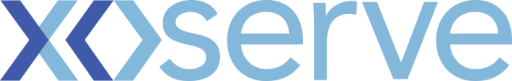 Dear Customer, Please find below a pre-meeting brief ahead of the Change Management Committee 8th December 2021. This brief focuses on required approvals and recommendations that the committee will be asked to undertake. For a full view of the agenda, meeting content and attendees, please visit the Joint Office of Gas Transporters dedicated webpage:08 December 2021 DSC Change Management Committee | Joint Office of Gas Transporters (gasgovernance.co.uk)If you have any queries regarding these key messages please get in touch via uklink@xoserve.com or James Rigby 07739689512Kind RegardsJames Rigby - Customer Change Manager -james.rigby@xoserve.com | 07739689512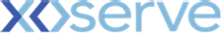 Address: Xoserve Limited, Lansdowne Gate, 65 New Road, Solihull, B91 3DLCompany Website: http://www.xoserve.comWho has this communication been sent to? Organisations listed on the Joint Office of Gas Transporters distribution list2 – Budget Movement & Change PipelineCommittee members will be presented with a view of the current financial year’s budget (21/22) The change pipeline summarises / details where each change currently resides3 - CaptureNew Change Proposals – Initial ReviewXRN5450 Demand tool to support Urgent Modification 0788 - Minimising the market impacts of ‘Supplier Undertaking’ operation - NTS will be asked to approve this Change into CaptureXRN5453 GSOS 2, 3 & 13 Payment Automation – Shippers & DNOs will be asked to approve this Change into CaptureXRN5452 Amendments to v20 of the Service Description Table – This will be presented to the Committee for information prior to going to CoMC in December to approve.UNC Modification (reference TBC) - Contingency Gas Procurement Arrangements when a Supplier acts under a Deed of Undertaking – This urgent Modification (now raised with ref 0791) will be presented for information. The CP will be raised and presented at January ChMC.Change Proposals – Post Solution Review for ApprovalShippers will be asked to vote on the solution option for XRN5236 Reporting Valid Confirmed Theft of Gas into Central Systems (Modification 0734) 4 – Design and Delivery Design XRN4992 - Modification 0687 - Creation of new charge to recover Last Resort Supply Payments - The industry are expecting Ofgem to make a decision on Modification 0687 imminently.  If approved, in order to implement the Modification by 01 April 2022 (advised as the required implementation date), Shippers will be asked to approve the interim solution.Change Documents for ApprovalShippers will be asked to vote on the CCR for XRN5431 Temporary community access to pre-COVID AQ values for ShippersShipper, DNO, IGT & NTS will be asked to vote on the CCR for XRN5318 / 5319 Assessing MPID Reassignment – Supplier/All Party TypesDNO will be asked to vote on the CCR for XRN5183 Access to Daily Biomethane InjectionsShipper, DNO, IGT & NTS will be asked to vote on the CCR for XRN5371 Minor Release Drop 10NTS will be asked to vote on the CCR for XRN5122 Gemini System Enhancements - DeliveryShipper, DNO, IGT & NTS will be asked to vote on the EQR for UK Link Dec 21 – Apr 22 Detailed DesignOther updates / discussion During the meeting Xoserve will update the committee on:Minor Release Drop 10XRN5231 Flow Weighted Average CV Standalone release November 21 Major ReleaseJune 21 Major releaseGeminiCSSC Programme Dashboard Move to Cloud